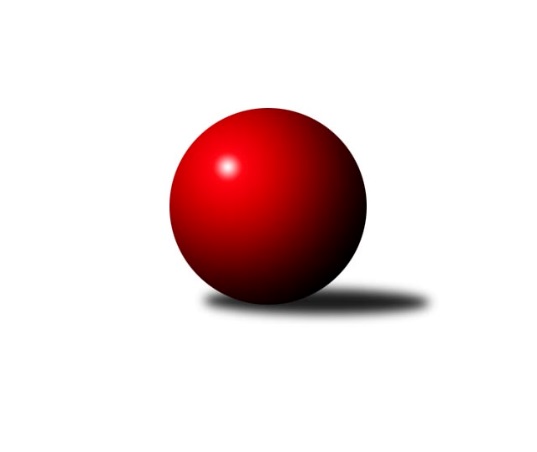 Č.8Ročník 2017/2018	10.6.2024 Interliga 2017/2018Statistika 8. kolaTabulka družstev:		družstvo	záp	výh	rem	proh	skore	sety	průměr	body	plné	dorážka	chyby	1.	ŠK Železiarne Podbrezová	8	8	0	0	55.0 : 9.0 	(138.0 : 54.0)	3850	16	2435	1415	5.4	2.	ŠKK Trstená Starek	8	7	0	1	41.0 : 23.0 	(105.5 : 86.5)	3605	14	2363	1242	11.3	3.	TJ Sokol Luhačovice	8	4	2	2	39.0 : 25.0 	(102.5 : 89.5)	3574	10	2317	1257	8.6	4.	ŠK Modranka	8	4	1	3	33.0 : 31.0 	(85.0 : 107.0)	3516	9	2291	1225	13.5	5.	TJ Lokomotiva Česká Třebová	8	4	1	3	31.0 : 33.0 	(93.5 : 98.5)	3615	9	2337	1278	9.5	6.	KK PSJ Jihlava	8	4	0	4	31.0 : 33.0 	(91.5 : 100.5)	3523	8	2293	1230	13.4	7.	TJ Tatran Spišská Nová Ves A	7	3	1	3	28.0 : 28.0 	(81.0 : 87.0)	3467	7	2268	1199	15.7	8.	SKK Rokycany	8	3	1	4	28.0 : 36.0 	(99.0 : 93.0)	3506	7	2285	1221	10.1	9.	TJ Sokol Husovice	7	2	1	4	23.0 : 33.0 	(80.5 : 87.5)	3470	5	2263	1207	13.3	10.	TJ Slavoj Veľký Šariš	8	1	2	5	24.0 : 40.0 	(88.0 : 104.0)	3497	4	2276	1221	12.8	11.	KK Slavoj Praha	8	1	1	6	23.0 : 41.0 	(85.0 : 107.0)	3419	3	2242	1177	14.8	12.	KK Inter Bratislava	8	1	0	7	20.0 : 44.0 	(78.5 : 113.5)	3527	2	2292	1236	12.8Tabulka doma:		družstvo	záp	výh	rem	proh	skore	sety	průměr	body	maximum	minimum	1.	ŠK Železiarne Podbrezová	5	5	0	0	35.0 : 5.0 	(87.5 : 32.5)	3858	10	4000	3771	2.	ŠKK Trstená Starek	5	4	0	1	25.0 : 15.0 	(64.0 : 56.0)	3688	8	3730	3648	3.	TJ Sokol Luhačovice	4	3	1	0	24.0 : 8.0 	(61.5 : 34.5)	3584	7	3673	3501	4.	TJ Lokomotiva Česká Třebová	5	3	1	1	24.0 : 16.0 	(61.0 : 59.0)	3672	7	3783	3617	5.	KK PSJ Jihlava	4	3	0	1	21.0 : 11.0 	(53.5 : 42.5)	3471	6	3560	3383	6.	ŠK Modranka	3	2	1	0	15.0 : 9.0 	(35.0 : 37.0)	3535	5	3545	3521	7.	TJ Tatran Spišská Nová Ves A	3	2	0	1	16.0 : 8.0 	(38.5 : 33.5)	3463	4	3524	3420	8.	TJ Sokol Husovice	3	2	0	1	14.0 : 10.0 	(37.0 : 35.0)	3456	4	3485	3426	9.	SKK Rokycany	4	2	0	2	16.0 : 16.0 	(49.5 : 46.5)	3603	4	3624	3581	10.	TJ Slavoj Veľký Šariš	5	1	2	2	18.0 : 22.0 	(59.0 : 61.0)	3398	4	3462	3351	11.	KK Slavoj Praha	3	0	0	3	6.0 : 18.0 	(30.5 : 41.5)	3473	0	3509	3434	12.	KK Inter Bratislava	3	0	0	3	6.0 : 18.0 	(28.0 : 44.0)	3568	0	3581	3548Tabulka venku:		družstvo	záp	výh	rem	proh	skore	sety	průměr	body	maximum	minimum	1.	ŠK Železiarne Podbrezová	3	3	0	0	20.0 : 4.0 	(50.5 : 21.5)	3847	6	3905	3792	2.	ŠKK Trstená Starek	3	3	0	0	16.0 : 8.0 	(41.5 : 30.5)	3577	6	3641	3516	3.	ŠK Modranka	5	2	0	3	18.0 : 22.0 	(50.0 : 70.0)	3512	4	3612	3449	4.	TJ Sokol Luhačovice	4	1	1	2	15.0 : 17.0 	(41.0 : 55.0)	3572	3	3689	3367	5.	SKK Rokycany	4	1	1	2	12.0 : 20.0 	(49.5 : 46.5)	3482	3	3685	3374	6.	TJ Tatran Spišská Nová Ves A	4	1	1	2	12.0 : 20.0 	(42.5 : 53.5)	3468	3	3634	3303	7.	KK Slavoj Praha	5	1	1	3	17.0 : 23.0 	(54.5 : 65.5)	3408	3	3514	3298	8.	TJ Lokomotiva Česká Třebová	3	1	0	2	7.0 : 17.0 	(32.5 : 39.5)	3596	2	3622	3578	9.	KK PSJ Jihlava	4	1	0	3	10.0 : 22.0 	(38.0 : 58.0)	3536	2	3635	3412	10.	KK Inter Bratislava	5	1	0	4	14.0 : 26.0 	(50.5 : 69.5)	3519	2	3661	3419	11.	TJ Sokol Husovice	4	0	1	3	9.0 : 23.0 	(43.5 : 52.5)	3474	1	3612	3351	12.	TJ Slavoj Veľký Šariš	3	0	0	3	6.0 : 18.0 	(29.0 : 43.0)	3530	0	3613	3410Tabulka podzimní části:		družstvo	záp	výh	rem	proh	skore	sety	průměr	body	doma	venku	1.	ŠK Železiarne Podbrezová	8	8	0	0	55.0 : 9.0 	(138.0 : 54.0)	3850	16 	5 	0 	0 	3 	0 	0	2.	ŠKK Trstená Starek	8	7	0	1	41.0 : 23.0 	(105.5 : 86.5)	3605	14 	4 	0 	1 	3 	0 	0	3.	TJ Sokol Luhačovice	8	4	2	2	39.0 : 25.0 	(102.5 : 89.5)	3574	10 	3 	1 	0 	1 	1 	2	4.	ŠK Modranka	8	4	1	3	33.0 : 31.0 	(85.0 : 107.0)	3516	9 	2 	1 	0 	2 	0 	3	5.	TJ Lokomotiva Česká Třebová	8	4	1	3	31.0 : 33.0 	(93.5 : 98.5)	3615	9 	3 	1 	1 	1 	0 	2	6.	KK PSJ Jihlava	8	4	0	4	31.0 : 33.0 	(91.5 : 100.5)	3523	8 	3 	0 	1 	1 	0 	3	7.	TJ Tatran Spišská Nová Ves A	7	3	1	3	28.0 : 28.0 	(81.0 : 87.0)	3467	7 	2 	0 	1 	1 	1 	2	8.	SKK Rokycany	8	3	1	4	28.0 : 36.0 	(99.0 : 93.0)	3506	7 	2 	0 	2 	1 	1 	2	9.	TJ Sokol Husovice	7	2	1	4	23.0 : 33.0 	(80.5 : 87.5)	3470	5 	2 	0 	1 	0 	1 	3	10.	TJ Slavoj Veľký Šariš	8	1	2	5	24.0 : 40.0 	(88.0 : 104.0)	3497	4 	1 	2 	2 	0 	0 	3	11.	KK Slavoj Praha	8	1	1	6	23.0 : 41.0 	(85.0 : 107.0)	3419	3 	0 	0 	3 	1 	1 	3	12.	KK Inter Bratislava	8	1	0	7	20.0 : 44.0 	(78.5 : 113.5)	3527	2 	0 	0 	3 	1 	0 	4Tabulka jarní části:		družstvo	záp	výh	rem	proh	skore	sety	průměr	body	doma	venku	1.	ŠKK Trstená Starek	0	0	0	0	0.0 : 0.0 	(0.0 : 0.0)	0	0 	0 	0 	0 	0 	0 	0 	2.	ŠK Modranka	0	0	0	0	0.0 : 0.0 	(0.0 : 0.0)	0	0 	0 	0 	0 	0 	0 	0 	3.	TJ Slavoj Veľký Šariš	0	0	0	0	0.0 : 0.0 	(0.0 : 0.0)	0	0 	0 	0 	0 	0 	0 	0 	4.	ŠK Železiarne Podbrezová	0	0	0	0	0.0 : 0.0 	(0.0 : 0.0)	0	0 	0 	0 	0 	0 	0 	0 	5.	TJ Tatran Spišská Nová Ves A	0	0	0	0	0.0 : 0.0 	(0.0 : 0.0)	0	0 	0 	0 	0 	0 	0 	0 	6.	KK Inter Bratislava	0	0	0	0	0.0 : 0.0 	(0.0 : 0.0)	0	0 	0 	0 	0 	0 	0 	0 	7.	SKK Rokycany	0	0	0	0	0.0 : 0.0 	(0.0 : 0.0)	0	0 	0 	0 	0 	0 	0 	0 	8.	TJ Sokol Husovice	0	0	0	0	0.0 : 0.0 	(0.0 : 0.0)	0	0 	0 	0 	0 	0 	0 	0 	9.	TJ Lokomotiva Česká Třebová	0	0	0	0	0.0 : 0.0 	(0.0 : 0.0)	0	0 	0 	0 	0 	0 	0 	0 	10.	KK Slavoj Praha	0	0	0	0	0.0 : 0.0 	(0.0 : 0.0)	0	0 	0 	0 	0 	0 	0 	0 	11.	TJ Sokol Luhačovice	0	0	0	0	0.0 : 0.0 	(0.0 : 0.0)	0	0 	0 	0 	0 	0 	0 	0 	12.	KK PSJ Jihlava	0	0	0	0	0.0 : 0.0 	(0.0 : 0.0)	0	0 	0 	0 	0 	0 	0 	0 Zisk bodů pro družstvo:		jméno hráče	družstvo	body	zápasy	v %	dílčí body	sety	v %	1.	Vilmos Zavarko 	ŠK Železiarne Podbrezová 	8	/	8	(100%)	28	/	32	(88%)	2.	Mikolaj Konopka 	ŠKK Trstená Starek 	8	/	8	(100%)	26.5	/	32	(83%)	3.	Peter Nemček 	ŠK Železiarne Podbrezová 	8	/	8	(100%)	26	/	32	(81%)	4.	Rostislav Gorecký 	TJ Sokol Luhačovice 	7	/	8	(88%)	22	/	32	(69%)	5.	Pavel Jiroušek 	TJ Lokomotiva Česká Třebová 	7	/	8	(88%)	22	/	32	(69%)	6.	Daniel Pažitný 	ŠK Modranka 	7	/	8	(88%)	21	/	32	(66%)	7.	Michal Markus 	TJ Sokol Luhačovice 	7	/	8	(88%)	19.5	/	32	(61%)	8.	David Klubert 	TJ Tatran Spišská Nová Ves A 	6	/	7	(86%)	18.5	/	28	(66%)	9.	Zdeněk Vymazal 	TJ Sokol Husovice 	6	/	7	(86%)	18	/	28	(64%)	10.	Ivan Čech 	ŠKK Trstená Starek 	6	/	8	(75%)	22.5	/	32	(70%)	11.	Erik Kuna 	ŠK Železiarne Podbrezová 	6	/	8	(75%)	22	/	32	(69%)	12.	Zdeněk Gartus 	KK Slavoj Praha 	6	/	8	(75%)	21	/	32	(66%)	13.	Daniel Tepša 	ŠK Železiarne Podbrezová 	6	/	8	(75%)	20.5	/	32	(64%)	14.	Jan Bína 	TJ Lokomotiva Česká Třebová 	6	/	8	(75%)	19	/	32	(59%)	15.	Radek Polách 	TJ Sokol Luhačovice 	6	/	8	(75%)	18	/	32	(56%)	16.	Jan Kotyza 	KK PSJ Jihlava 	5	/	5	(100%)	18	/	20	(90%)	17.	Vojtěch Špelina 	SKK Rokycany 	5	/	7	(71%)	19	/	28	(68%)	18.	Tomáš Valík 	KK PSJ Jihlava 	5	/	7	(71%)	17	/	28	(61%)	19.	Jiří Mrlík 	TJ Sokol Luhačovice 	5	/	8	(63%)	20.5	/	32	(64%)	20.	Marek Zajko 	KK Inter Bratislava 	5	/	8	(63%)	16	/	32	(50%)	21.	Bystrík Vadovič 	ŠK Železiarne Podbrezová 	4	/	5	(80%)	13	/	20	(65%)	22.	Ján Jasenský 	KK Inter Bratislava 	4	/	5	(80%)	13	/	20	(65%)	23.	Radoslav Foltín 	TJ Slavoj Veľký Šariš 	4	/	6	(67%)	16	/	24	(67%)	24.	Tomáš Pašiak 	ŠK Železiarne Podbrezová 	4	/	6	(67%)	15.5	/	24	(65%)	25.	Pavel Honsa 	SKK Rokycany 	4	/	6	(67%)	13	/	24	(54%)	26.	Václav Mazur 	TJ Sokol Husovice 	4	/	6	(67%)	12	/	24	(50%)	27.	Stanislav Kováč 	TJ Slavoj Veľký Šariš 	4	/	7	(57%)	16.5	/	28	(59%)	28.	Štefan Benko 	TJ Tatran Spišská Nová Ves A 	4	/	7	(57%)	16	/	28	(57%)	29.	Lukáš Juris 	ŠKK Trstená Starek 	4	/	7	(57%)	16	/	28	(57%)	30.	Stanislav Partl 	KK PSJ Jihlava 	4	/	7	(57%)	15	/	28	(54%)	31.	Ladislav Beránek 	ŠK Modranka 	4	/	7	(57%)	14	/	28	(50%)	32.	Patrik Čéči 	TJ Tatran Spišská Nová Ves A 	4	/	7	(57%)	11.5	/	28	(41%)	33.	Peter Magala 	TJ Slavoj Veľký Šariš 	4	/	8	(50%)	17.5	/	32	(55%)	34.	Martin Koleják 	ŠKK Trstená Starek 	4	/	8	(50%)	17	/	32	(53%)	35.	Marek Olejňák 	TJ Slavoj Veľký Šariš 	4	/	8	(50%)	15.5	/	32	(48%)	36.	Martin Starek 	ŠKK Trstená Starek 	4	/	8	(50%)	14.5	/	32	(45%)	37.	Martin Vaněk 	TJ Sokol Luhačovice 	4	/	8	(50%)	14	/	32	(44%)	38.	Daniel Neumann 	SKK Rokycany 	3	/	5	(60%)	13	/	20	(65%)	39.	Josef Dvořák 	KK Slavoj Praha 	3	/	5	(60%)	11	/	20	(55%)	40.	Michal Dovičič 	ŠK Modranka 	3	/	5	(60%)	8	/	20	(40%)	41.	Dávid Kadlub 	KK Inter Bratislava 	3	/	5	(60%)	8	/	20	(40%)	42.	Tomáš Procházka 	TJ Sokol Husovice 	3	/	6	(50%)	13	/	24	(54%)	43.	Václav Rychtařík ml.	KK PSJ Jihlava 	3	/	6	(50%)	11	/	24	(46%)	44.	Ondřej Topič 	TJ Lokomotiva Česká Třebová 	3	/	7	(43%)	13	/	28	(46%)	45.	Vladimír Pešta 	TJ Tatran Spišská Nová Ves A 	3	/	7	(43%)	12.5	/	28	(45%)	46.	Ondřej Matula 	KK PSJ Jihlava 	3	/	7	(43%)	12	/	28	(43%)	47.	Radek Havran 	TJ Lokomotiva Česká Třebová 	3	/	8	(38%)	16.5	/	32	(52%)	48.	Martin Pozsgai 	KK Inter Bratislava 	3	/	8	(38%)	15	/	32	(47%)	49.	Jan Endršt 	SKK Rokycany 	3	/	8	(38%)	14	/	32	(44%)	50.	Evžen Valtr 	KK Slavoj Praha 	3	/	8	(38%)	14	/	32	(44%)	51.	Martin Podzimek 	TJ Lokomotiva Česká Třebová 	3	/	8	(38%)	13.5	/	32	(42%)	52.	David Kuděj 	KK Slavoj Praha 	3	/	8	(38%)	13.5	/	32	(42%)	53.	Peter Mikulík 	ŠK Modranka 	3	/	8	(38%)	11	/	32	(34%)	54.	Milan Tomka 	ŠK Železiarne Podbrezová 	2	/	2	(100%)	6	/	8	(75%)	55.	Peter Valigura 	TJ Tatran Spišská Nová Ves A 	2	/	4	(50%)	9	/	16	(56%)	56.	Martin Švorba 	KK PSJ Jihlava 	2	/	5	(40%)	10	/	20	(50%)	57.	Filip Lekeš 	TJ Sokol Luhačovice 	2	/	5	(40%)	6	/	20	(30%)	58.	Jan Machálek ml.	TJ Sokol Husovice 	2	/	6	(33%)	12.5	/	24	(52%)	59.	Michal Šimek 	TJ Sokol Husovice 	2	/	6	(33%)	10	/	24	(42%)	60.	Jozef Pešta 	TJ Tatran Spišská Nová Ves A 	2	/	6	(33%)	9.5	/	24	(40%)	61.	Martin Dolnák 	ŠK Modranka 	2	/	6	(33%)	9	/	24	(38%)	62.	Martin Procházka 	SKK Rokycany 	2	/	7	(29%)	13	/	28	(46%)	63.	Lukáš Janko 	KK Slavoj Praha 	2	/	7	(29%)	10	/	28	(36%)	64.	Milan Jankovič 	ŠK Modranka 	2	/	7	(29%)	10	/	28	(36%)	65.	Ján Pešta 	TJ Tatran Spišská Nová Ves A 	1	/	1	(100%)	3	/	4	(75%)	66.	Patrik Tumma 	KK Inter Bratislava 	1	/	2	(50%)	5	/	8	(63%)	67.	Miroslav Vlčko 	KK Inter Bratislava 	1	/	2	(50%)	3.5	/	8	(44%)	68.	Jan Ševela 	KK PSJ Jihlava 	1	/	2	(50%)	3	/	8	(38%)	69.	Ondrej Kyselica 	ŠK Železiarne Podbrezová 	1	/	3	(33%)	7	/	12	(58%)	70.	Jozef Guman 	TJ Slavoj Veľký Šariš 	1	/	3	(33%)	5	/	12	(42%)	71.	Anton Stašák 	KK Slavoj Praha 	1	/	3	(33%)	5	/	12	(42%)	72.	Dalibor Ksandr 	TJ Lokomotiva Česká Třebová 	1	/	3	(33%)	4.5	/	12	(38%)	73.	Dušan Ryba 	TJ Sokol Husovice 	1	/	4	(25%)	6	/	16	(38%)	74.	Tibor Varga 	KK Inter Bratislava 	1	/	4	(25%)	5.5	/	16	(34%)	75.	Miroslav Hliviak 	TJ Slavoj Veľký Šariš 	1	/	4	(25%)	5	/	16	(31%)	76.	Roman Pytlík 	SKK Rokycany 	1	/	5	(20%)	8.5	/	20	(43%)	77.	Maroš Ležovič 	ŠK Modranka 	1	/	5	(20%)	8	/	20	(40%)	78.	Libor Škoula 	TJ Sokol Husovice 	1	/	5	(20%)	7	/	20	(35%)	79.	Štěpán Šreiber 	SKK Rokycany 	1	/	6	(17%)	12.5	/	24	(52%)	80.	Petr Pavlík 	KK Slavoj Praha 	1	/	6	(17%)	9.5	/	24	(40%)	81.	Peter Šibal 	ŠKK Trstená Starek 	1	/	7	(14%)	9	/	28	(32%)	82.	Daniel Braun 	KK PSJ Jihlava 	0	/	1	(0%)	2	/	4	(50%)	83.	Tomáš Roháľ 	TJ Slavoj Veľký Šariš 	0	/	1	(0%)	1	/	4	(25%)	84.	Gabriel Listofer 	KK Inter Bratislava 	0	/	1	(0%)	1	/	4	(25%)	85.	Miroslav Pleskal 	KK PSJ Jihlava 	0	/	1	(0%)	0	/	4	(0%)	86.	Rastislav Bajtoš 	TJ Tatran Spišská Nová Ves A 	0	/	1	(0%)	0	/	4	(0%)	87.	Jiří Kmoníček 	TJ Lokomotiva Česká Třebová 	0	/	1	(0%)	0	/	4	(0%)	88.	Jakub Čopák 	KK PSJ Jihlava 	0	/	1	(0%)	0	/	4	(0%)	89.	Václav Kolář 	TJ Lokomotiva Česká Třebová 	0	/	2	(0%)	2	/	8	(25%)	90.	Michal Fábry 	ŠKK Trstená Starek 	0	/	2	(0%)	0	/	8	(0%)	91.	Jozef Čech 	TJ Slavoj Veľký Šariš 	0	/	3	(0%)	4	/	12	(33%)	92.	Matej Ondrus 	KK Inter Bratislava 	0	/	3	(0%)	2	/	12	(17%)	93.	Jiří Ouhel 	KK PSJ Jihlava 	0	/	3	(0%)	0	/	12	(0%)	94.	Jozef Fábry 	KK Inter Bratislava 	0	/	4	(0%)	4.5	/	16	(28%)	95.	Rastislav Beran 	TJ Slavoj Veľký Šariš 	0	/	4	(0%)	4	/	16	(25%)	96.	Richard Tóth 	KK Inter Bratislava 	0	/	4	(0%)	3	/	16	(19%)Průměry na kuželnách:		kuželna	průměr	plné	dorážka	chyby	výkon na hráče	1.	Podbrezová, 1-6	3693	2394	1299	10.0	(615.6)	2.	Trstená, 1-4	3679	2371	1308	9.7	(613.3)	3.	TJ Lokomotiva Česká Třebová, 1-4	3659	2355	1303	11.2	(609.9)	4.	SKK Rokycany, 1-4	3618	2337	1281	10.1	(603.1)	5.	Inter BA, 1-6	3595	2322	1272	12.3	(599.2)	6.	Modranka, 1-4	3530	2296	1233	12.3	(588.4)	7.	TJ Sokol Luhačovice, 1-4	3529	2297	1232	9.6	(588.3)	8.	SK Žižkov Praha, 1-4	3524	2285	1239	12.7	(587.4)	9.	Spišská Nová Ves, 1-4	3456	2262	1193	14.8	(576.1)	10.	TJ Sokol Husovice, 1-4	3449	2259	1190	13.3	(574.9)	11.	KK PSJ Jihlava, 1-4	3418	2226	1191	14.4	(569.8)	12.	Veľký Šariš, 1-6	3396	2253	1143	12.4	(566.1)Nejlepší výkony na kuželnách:Podbrezová, 1-6ŠK Železiarne Podbrezová	4000	4. kolo	Erik Kuna 	ŠK Železiarne Podbrezová	713	4. koloŠK Železiarne Podbrezová	3882	2. kolo	Vilmos Zavarko 	ŠK Železiarne Podbrezová	707	8. koloŠK Železiarne Podbrezová	3824	1. kolo	Vilmos Zavarko 	ŠK Železiarne Podbrezová	704	4. koloŠK Železiarne Podbrezová	3812	6. kolo	Vilmos Zavarko 	ŠK Železiarne Podbrezová	702	2. koloŠK Železiarne Podbrezová	3771	8. kolo	Bystrík Vadovič 	ŠK Železiarne Podbrezová	701	4. koloTJ Lokomotiva Česká Třebová	3587	6. kolo	Vilmos Zavarko 	ŠK Železiarne Podbrezová	692	6. koloTJ Sokol Luhačovice	3584	1. kolo	Erik Kuna 	ŠK Železiarne Podbrezová	681	2. koloTJ Slavoj Veľký Šariš	3567	2. kolo	Vilmos Zavarko 	ŠK Železiarne Podbrezová	681	1. koloŠK Modranka	3498	8. kolo	Erik Kuna 	ŠK Železiarne Podbrezová	680	1. koloKK PSJ Jihlava	3412	4. kolo	Dalibor Ksandr 	TJ Lokomotiva Česká Třebová	660	6. koloTrstená, 1-4ŠK Železiarne Podbrezová	3905	3. kolo	Vilmos Zavarko 	ŠK Železiarne Podbrezová	733	3. koloŠKK Trstená Starek	3730	1. kolo	Ivan Čech 	ŠKK Trstená Starek	684	6. koloŠKK Trstená Starek	3715	5. kolo	Ivan Čech 	ŠKK Trstená Starek	669	3. koloŠKK Trstená Starek	3697	6. kolo	Jiří Mrlík 	TJ Sokol Luhačovice	668	5. koloKK Inter Bratislava	3661	1. kolo	Ján Jasenský 	KK Inter Bratislava	666	1. koloŠKK Trstená Starek	3650	8. kolo	Jan Bína 	TJ Lokomotiva Česká Třebová	658	6. koloŠKK Trstená Starek	3648	3. kolo	Peter Nemček 	ŠK Železiarne Podbrezová	655	3. koloTJ Sokol Luhačovice	3646	5. kolo	Tomáš Valík 	KK PSJ Jihlava	654	8. koloTJ Lokomotiva Česká Třebová	3578	6. kolo	Lukáš Juris 	ŠKK Trstená Starek	651	5. koloKK PSJ Jihlava	3565	8. kolo	Tomáš Pašiak 	ŠK Železiarne Podbrezová	648	3. koloTJ Lokomotiva Česká Třebová, 1-4TJ Lokomotiva Česká Třebová	3783	3. kolo	Martin Podzimek 	TJ Lokomotiva Česká Třebová	669	1. koloTJ Sokol Luhačovice	3689	7. kolo	Jan Bína 	TJ Lokomotiva Česká Třebová	664	7. koloSKK Rokycany	3685	8. kolo	Rostislav Gorecký 	TJ Sokol Luhačovice	659	7. koloTJ Lokomotiva Česká Třebová	3662	8. kolo	Vojtěch Špelina 	SKK Rokycany	657	8. koloTJ Lokomotiva Česká Třebová	3659	1. kolo	Jan Bína 	TJ Lokomotiva Česká Třebová	651	3. koloTJ Lokomotiva Česká Třebová	3640	7. kolo	Jan Bína 	TJ Lokomotiva Česká Třebová	649	8. koloTJ Tatran Spišská Nová Ves A	3634	3. kolo	Radek Havran 	TJ Lokomotiva Česká Třebová	645	3. koloTJ Lokomotiva Česká Třebová	3617	7. kolo	Jan Bína 	TJ Lokomotiva Česká Třebová	643	1. koloTJ Slavoj Veľký Šariš	3613	7. kolo	David Klubert 	TJ Tatran Spišská Nová Ves A	642	3. koloTJ Sokol Husovice	3612	1. kolo	Ondřej Topič 	TJ Lokomotiva Česká Třebová	636	3. koloSKK Rokycany, 1-4ŠK Železiarne Podbrezová	3844	5. kolo	Ján Jasenský 	KK Inter Bratislava	675	5. koloŠKK Trstená Starek	3641	7. kolo	Vilmos Zavarko 	ŠK Železiarne Podbrezová	665	5. koloSKK Rokycany	3624	1. kolo	Erik Kuna 	ŠK Železiarne Podbrezová	658	5. koloSKK Rokycany	3614	7. kolo	Bystrík Vadovič 	ŠK Železiarne Podbrezová	657	5. koloSKK Rokycany	3591	5. kolo	Mikolaj Konopka 	ŠKK Trstená Starek	655	7. koloSKK Rokycany	3581	5. kolo	Peter Nemček 	ŠK Železiarne Podbrezová	650	5. koloKK Inter Bratislava	3569	5. kolo	Ivan Čech 	ŠKK Trstená Starek	644	7. koloŠK Modranka	3484	1. kolo	Vojtěch Špelina 	SKK Rokycany	641	7. kolo		. kolo	Lukáš Juris 	ŠKK Trstená Starek	640	7. kolo		. kolo	Pavel Honsa 	SKK Rokycany	640	1. koloInter BA, 1-6KK PSJ Jihlava	3635	4. kolo	Pavel Jiroušek 	TJ Lokomotiva Česká Třebová	671	2. koloTJ Lokomotiva Česká Třebová	3622	2. kolo	Ján Jasenský 	KK Inter Bratislava	664	6. koloŠK Modranka	3612	6. kolo	Jan Kotyza 	KK PSJ Jihlava	645	4. koloKK Inter Bratislava	3581	4. kolo	Daniel Pažitný 	ŠK Modranka	641	6. koloKK Inter Bratislava	3574	6. kolo	Marek Zajko 	KK Inter Bratislava	638	4. koloKK Inter Bratislava	3548	2. kolo	Václav Rychtařík ml.	KK PSJ Jihlava	636	4. kolo		. kolo	Michal Dovičič 	ŠK Modranka	626	6. kolo		. kolo	Miroslav Vlčko 	KK Inter Bratislava	624	6. kolo		. kolo	Jan Bína 	TJ Lokomotiva Česká Třebová	623	2. kolo		. kolo	Miroslav Vlčko 	KK Inter Bratislava	620	2. koloModranka, 1-4ŠK Modranka	3545	7. kolo	Daniel Pažitný 	ŠK Modranka	670	2. koloŠK Modranka	3540	2. kolo	Daniel Pažitný 	ŠK Modranka	644	5. koloKK PSJ Jihlava	3530	2. kolo	Daniel Pažitný 	ŠK Modranka	641	7. koloTJ Tatran Spišská Nová Ves A	3526	7. kolo	Michal Dovičič 	ŠK Modranka	625	2. koloŠK Modranka	3521	5. kolo	Peter Mikulík 	ŠK Modranka	612	7. koloTJ Sokol Husovice	3520	5. kolo	Jan Kotyza 	KK PSJ Jihlava	610	2. kolo		. kolo	Jozef Pešta 	TJ Tatran Spišská Nová Ves A	607	7. kolo		. kolo	Michal Šimek 	TJ Sokol Husovice	606	5. kolo		. kolo	Tomáš Valík 	KK PSJ Jihlava	606	2. kolo		. kolo	Libor Škoula 	TJ Sokol Husovice	604	5. koloTJ Sokol Luhačovice, 1-4TJ Sokol Luhačovice	3673	8. kolo	Rostislav Gorecký 	TJ Sokol Luhačovice	652	8. koloTJ Sokol Luhačovice	3623	4. kolo	Radek Polách 	TJ Sokol Luhačovice	640	8. koloTJ Sokol Luhačovice	3539	6. kolo	Radek Polách 	TJ Sokol Luhačovice	634	4. koloŠK Modranka	3515	4. kolo	Rostislav Gorecký 	TJ Sokol Luhačovice	630	4. koloKK Slavoj Praha	3514	2. kolo	Richard Tóth 	KK Inter Bratislava	625	8. koloTJ Sokol Luhačovice	3501	2. kolo	Martin Vaněk 	TJ Sokol Luhačovice	624	6. koloKK Inter Bratislava	3460	8. kolo	Martin Vaněk 	TJ Sokol Luhačovice	621	8. koloTJ Sokol Husovice	3413	6. kolo	Martin Vaněk 	TJ Sokol Luhačovice	620	4. kolo		. kolo	Jiří Mrlík 	TJ Sokol Luhačovice	618	6. kolo		. kolo	Marek Zajko 	KK Inter Bratislava	617	8. koloSK Žižkov Praha, 1-4ŠK Železiarne Podbrezová	3792	5. kolo	Vilmos Zavarko 	ŠK Železiarne Podbrezová	692	5. koloKK Slavoj Praha	3509	5. kolo	Zdeněk Gartus 	KK Slavoj Praha	676	5. koloKK Inter Bratislava	3487	5. kolo	Daniel Tepša 	ŠK Železiarne Podbrezová	647	5. koloKK Slavoj Praha	3477	5. kolo	Bystrík Vadovič 	ŠK Železiarne Podbrezová	646	5. koloŠK Modranka	3449	1. kolo	Peter Nemček 	ŠK Železiarne Podbrezová	631	5. koloKK Slavoj Praha	3434	1. kolo	David Kuděj 	KK Slavoj Praha	631	5. kolo		. kolo	Evžen Valtr 	KK Slavoj Praha	623	1. kolo		. kolo	Daniel Pažitný 	ŠK Modranka	616	1. kolo		. kolo	Ján Jasenský 	KK Inter Bratislava	615	5. kolo		. kolo	Zdeněk Gartus 	KK Slavoj Praha	604	5. koloSpišská Nová Ves, 1-4ŠKK Trstená Starek	3574	2. kolo	Mikolaj Konopka 	ŠKK Trstená Starek	648	2. koloTJ Tatran Spišská Nová Ves A	3524	8. kolo	Ivan Čech 	ŠKK Trstená Starek	645	2. koloTJ Tatran Spišská Nová Ves A	3445	6. kolo	Zdeněk Gartus 	KK Slavoj Praha	632	8. koloTJ Tatran Spišská Nová Ves A	3420	2. kolo	Patrik Čéči 	TJ Tatran Spišská Nová Ves A	620	8. koloSKK Rokycany	3389	6. kolo	David Klubert 	TJ Tatran Spišská Nová Ves A	615	8. koloKK Slavoj Praha	3387	8. kolo	David Klubert 	TJ Tatran Spišská Nová Ves A	613	2. kolo		. kolo	Jozef Pešta 	TJ Tatran Spišská Nová Ves A	603	6. kolo		. kolo	Štefan Benko 	TJ Tatran Spišská Nová Ves A	595	6. kolo		. kolo	David Kuděj 	KK Slavoj Praha	593	8. kolo		. kolo	Vladimír Pešta 	TJ Tatran Spišská Nová Ves A	592	6. koloTJ Sokol Husovice, 1-4TJ Sokol Husovice	3485	4. kolo	Jan Machálek ml.	TJ Sokol Husovice	613	4. koloSKK Rokycany	3481	2. kolo	Zdeněk Vymazal 	TJ Sokol Husovice	613	7. koloTJ Sokol Husovice	3457	7. kolo	Vojtěch Špelina 	SKK Rokycany	612	2. koloKK Slavoj Praha	3429	4. kolo	Pavel Honsa 	SKK Rokycany	600	2. koloTJ Sokol Husovice	3426	2. kolo	Václav Mazur 	TJ Sokol Husovice	593	7. koloKK Inter Bratislava	3419	7. kolo	Zdeněk Vymazal 	TJ Sokol Husovice	592	4. kolo		. kolo	Michal Šimek 	TJ Sokol Husovice	590	4. kolo		. kolo	Patrik Tumma 	KK Inter Bratislava	590	7. kolo		. kolo	David Kuděj 	KK Slavoj Praha	588	4. kolo		. kolo	Dušan Ryba 	TJ Sokol Husovice	588	2. koloKK PSJ Jihlava, 1-4KK PSJ Jihlava	3560	7. kolo	Jan Kotyza 	KK PSJ Jihlava	651	7. koloKK PSJ Jihlava	3556	3. kolo	Jan Kotyza 	KK PSJ Jihlava	623	3. koloTJ Slavoj Veľký Šariš	3410	7. kolo	Stanislav Partl 	KK PSJ Jihlava	615	3. koloTJ Tatran Spišská Nová Ves A	3407	5. kolo	Stanislav Partl 	KK PSJ Jihlava	610	7. koloKK PSJ Jihlava	3384	5. kolo	Tomáš Valík 	KK PSJ Jihlava	608	5. koloKK PSJ Jihlava	3383	1. kolo	Tomáš Valík 	KK PSJ Jihlava	606	3. koloTJ Sokol Husovice	3351	3. kolo	Stanislav Kováč 	TJ Slavoj Veľký Šariš	601	7. koloKK Slavoj Praha	3298	1. kolo	Patrik Čéči 	TJ Tatran Spišská Nová Ves A	600	5. kolo		. kolo	Peter Magala 	TJ Slavoj Veľký Šariš	594	7. kolo		. kolo	Zdeněk Gartus 	KK Slavoj Praha	593	1. koloVeľký Šariš, 1-6ŠKK Trstená Starek	3516	4. kolo	Ivan Čech 	ŠKK Trstená Starek	622	4. koloTJ Slavoj Veľký Šariš	3462	4. kolo	Zdeněk Gartus 	KK Slavoj Praha	615	8. koloTJ Slavoj Veľký Šariš	3422	3. kolo	Miroslav Hliviak 	TJ Slavoj Veľký Šariš	607	4. koloKK Slavoj Praha	3413	8. kolo	Peter Magala 	TJ Slavoj Veľký Šariš	604	8. koloTJ Slavoj Veľký Šariš	3391	6. kolo	Martin Koleják 	ŠKK Trstená Starek	603	4. koloSKK Rokycany	3374	6. kolo	Marek Olejňák 	TJ Slavoj Veľký Šariš	600	1. koloTJ Sokol Luhačovice	3367	3. kolo	Michal Markus 	TJ Sokol Luhačovice	599	3. koloTJ Slavoj Veľký Šariš	3365	8. kolo	Radoslav Foltín 	TJ Slavoj Veľký Šariš	595	3. koloTJ Slavoj Veľký Šariš	3351	1. kolo	Stanislav Kováč 	TJ Slavoj Veľký Šariš	593	6. koloTJ Tatran Spišská Nová Ves A	3303	1. kolo	Mikolaj Konopka 	ŠKK Trstená Starek	593	4. koloČetnost výsledků:	8.0 : 0.0	3x	7.0 : 1.0	6x	6.0 : 2.0	12x	5.0 : 3.0	6x	4.0 : 4.0	5x	3.0 : 5.0	5x	2.0 : 6.0	7x	1.0 : 7.0	3x